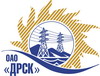 Открытое Акционерное Общество«Дальневосточная распределительная сетевая  компания»ПРОТОКОЛ № 465/УТПиР-Рзаседания Закупочной комиссии рассмотрения предложений по открытому электронному запросу предложения на право заключения договора «Реконструкция ПС 110 кВ Среднебелая, филиала "АЭС"», закупка №812 р. 2.1.1  ГКПЗ 2015 г.ПРИСУТСТВОВАЛИ: члены постоянно действующей Закупочной комиссии 2-го уровня.ВОПРОСЫ, ВЫНОСИМЫЕ НА РАССМОТРЕНИЕ ЗАКУПОЧНОЙ КОМИССИИ: О рассмотрении результатов оценки предложений УчастниковО признании предложения ООО "ЭЛМОНТ" (675000, Амурская область, г. Благовещенск, ул. Нагорная 19)не соответствующим условиям закупки. О признании предложений соответствующими условиям запроса предложений. О предварительной ранжировке предложенийО проведении переторжкиРЕШИЛИ:По вопросу № 11. Признать объем полученной информации достаточным для принятия решения. 2. Утвердить цены, полученные на процедуре вскрытия конвертов с предложениями участников запроса предложений:По вопросу № 21. Отклонить предложение Участника ООО "ЭЛМОНТ" (675000, Амурская область, г. Благовещенск, ул. Нагорная 19) от дальнейшего рассмотрения, как несоответствующее Закупочной документации.По вопросу № 31. Признать предложения ООО «ЭК «Светотехника», г. Благовещенск, ООО  ФСК "Энергосоюз", г. Благовещенск, ООО "НПО "Сибэлектрощит"  г. Омск соответствующими условиям запроса предложений и принять их к дальнейшему рассмотрению.По вопросу № 41. Утвердить предварительную ранжировку предложений:По вопросу № 51. Провести переторжку.1.1 Допустить к участию в переторжке предложения следующих участников: ООО «ЭК «Светотехника», г.Благовещенск, ООО  ФСК "Энергосоюз", г. Благовещенск, ООО "НПО"Сибэлектрощит"  г. Омск 1.2  Определить форму переторжки: заочная;1.3 Назначить переторжку на 29.05.2015 г. до 10:00 час. (местного времени); 1.4 Место проведения переторжки: Торговая площадка Системы www.b2b-energo.ru;1.5 Техническому секретарю Закупочной комиссии уведомить участников, приглашенных к участию в переторжке, о принятом комиссией решении.г. Благовещенск«27» мая  2015г.Основания для отклонения1. Участник не предоставил конверт с цепочкой собственников, что не соответствует п. «н» 2.4.1.1 и п «л» 2.5.4.1 Закупочной документации, в которых установлено следующее требование: участник в состав своего предложения  должен включить нотариально заверенные документы, подтверждающие представленные Участником сведения о цепочке собственников, включая бенефициаров, которые представляются в бумажном виде и на электронном носителе в отдельном запечатанном конверте с надписью «Документы Участника о цепочке собственников» по адресу Заказчика, без размещения на электронной торговой площадке (либо в составе предложения представить справку с указанием ссылки на ранее отправленные документы с обозначением номера и наименования закупочной процедуры, при условии актуальности представленных ранее данных).2. В составе предложения отсутствует справка в свободной форме об участии в судебных разбирательствах в качестве ответчика, в том числе об отсутствии за предшествующие дате вскрытия конвертов 12 месяцев и на момент подведения ее итогов вступивших в законную силу и не обжалованных Участником судебных актов, которыми установлен факт неисполнения (ненадлежащего исполнения) Участником  обязательств по договорам, в которых он выступает поставщиком (подрядчиком, исполнителем и т.п.) (за исключением случаев, когда неисполнение Участником договорных обязательств стало результатом обстоятельств непреодолимой силы или действий/бездействия другой стороны по договору), что не соответствует подпункту 4 пункта 4.2.15 Закупочной документации, в котором установлено следующее требование: участник должен предоставить вышеуказанную справку.3. В составе предложения отсутствует справка налогового органа об исполнении обязанности по уплате налогов, сборов, взносов, пеней и штрафов, что не соответствует подпункту 5 пункта 4.2.15 Закупочной документации, в котором установлено следующее требование: участник должен представить вышеуказанную справку.4. В  представленном пакете документов отсутствуют сметные расчеты, что не соответствует условиям пункта 7.4. Технического задания и пункта  5.5 Закупочной документации, в которых установлено следующее требование: "в дополнение к Сводной таблице стоимости работ Участник предоставляет Сметную документацию на выполняемые работы".5. Участником не представлено свидетельство СРО на виды работ, предусмотренные п. 6.1 Технического задания и п. 4.2.15 Закупочной документации, в которых установлено следующее требование: участник должен предоставить свидетельство СРО о допуске к определенному виду или видам работ, утвержденным Приказом Министерства регионального развития Российской Федерации от 30.12.2009 № 624 РФ от 30.12.2009 (ред. от 14.11.2011) «Об утверждении Перечня видов работ по инженерным изысканиям, по подготовке проектной документации, по строительству, реконструкции, капитальному ремонту объектов капитального строительства, которые оказывают влияние на безопасность объектов капитального строительства»6. В  оферте участник предложил гарантию на своевременное и качественное выполнение работ, а также на устранение дефектов, возникших по вине Подрядчика -  24 месяца с момента приемки выполненных работ. Гарантию на материалы, поставляемые Подрядчиком 36 месяцев, что не соответствует условиям пункта 9.1 Технического задания, в котором установлено следующее  требование: «Гарантии качества на все конструктивные элементы и работы, предусмотренные в Техническом задании и выполняемые Подрядчиком на объекте, в том числе на используемые строительные конструкции, материалы и оборудование должны составлять 5 (пять) лет, при условии соблюдения Заказчиком правил эксплуатации сданного в эксплуатацию объекта».Место в предварительной ранжировкеНаименование участника и его адресЦена предложения на участие в закупке без НДС, руб.Балл по неценовой предпочтительности1 местоООО "НПО "Сибэлектрощит" (644089, г. Омск, пр. Мира д. 69)3 808 101,003,02 местоООО ФСК "Энергосоюз" (675007 Амурской области г. Благовещенск ул. Нагорная ,20/2 а/я 18;)3 803 223,002,823 местоООО "ЭК "СВЕТОТЕХНИКА" (675029, Россия, Амурская обл., г. Благовещенск, ул. Артиллерийская, д. 116)3 672 862,002,10Ответственный секретарь Закупочной комиссии 2 уровня ОАО «ДРСК» ____________________О.А. МоторинаТехнический секретарь Закупочной комиссии 2 уровня ОАО «ДРСК»____________________    Т.В. Коротаева